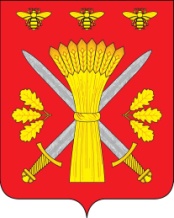 РОССИЙСКАЯ ФЕДЕРАЦИЯОРЛОВСКАЯ ОБЛАСТЬТРОСНЯНСКИЙ РАЙОННЫЙ СОВЕТ НАРОДНЫХ ДЕПУТАТОВРЕШЕНИЕ (проект) 22 сентября  2023 года                                                                     № ____О внесении изменений в  бюджет муниципального Троснянского районаОрловской области на 2023 год  ина плановый период 2024-2025 годов                                                          Принято на двадцать шестом заседании                                                         Троснянского       районного     Совета                                                             народных депутатов шестого созыва           1. Внести в решение Троснянского районного Совета народных депутатов № 73  от 21 декабря 2022 года «О бюджете муниципального Троснянского района Орловской области на 2023 год и плановый период 2024-2025 годов» следующие изменения: 1.1 Подпункты 1,2, пункта 1 изложить в следующей редакции:         « 1) прогнозируемый общий объем  доходов бюджета муниципального района на 2023 год в сумме 305682,2 тыс. рублей, на 2024 год в сумме 222895,4 тыс. рублей, на 2025 год в сумме 210605,5  тыс. рублей;          2) общий объем расходов    бюджета муниципального района на 2023 год в сумме 316749,2  тыс. рублей,  на 2024 год в сумме 225774,9 тыс. рублей, в том числе условно утвержденные расходы 2879,5 тыс. рублей; на 2025 год в сумме 215835,9 тыс. рублей, в том числе условно утвержденные 5230,4 тыс. рублей»;	1.2. Подпункт 5 пункта 1 изложить в следующей редакции: прогнозируемый дефицит бюджета муниципального района на 2023 год в сумме  11067,0 тыс. рублей, дефицит бюджета на 2024 год – 2879,5 тыс. рублей и на 2025 год дефицит бюджета – 5230,4 тыс. рублей, приложение 1 изложить в новой редакции в соответствии с приложением 1 к настоящему решению;1.3.  Приложение 7 изложить  в новой редакции в соответствии с приложением 2 к настоящему решению;1.4. Приложение 8 изложить в новой редакции  в соответствии с приложением 3 к настоящему решению;1.5. Приложение 9 изложить в новой редакции в соответствии с приложением 4 к настоящему решению;1.6. Приложение 10 изложить в новой редакции в соответствии с приложением 5  к настоящему решению; 1.7. Приложение 11 изложить в новой редакции в соответствии с приложением 6  к настоящему решению; 1.8. Приложение 12 изложить в новой редакции в соответствии с приложением 7  к настоящему решению; 1.9. Приложение 14 изложить в новой редакции в соответствии с приложением 8 к настоящему решению; 2.  Абзац 2 пункта 4 изложить в следующей редакции « Утвердить объем межбюджетных трансфертов, получаемых из других бюджетов бюджетной системы Российской Федерации на 2023 год- в сумме 205099,2 тыс.рублей, на 2024 год в сумме – 129107,7 тыс.рублей, на 2025 год в сумме – 114173,3 тыс.рублей».3. Абзац 1 пункта 10 изложить в следующей редакции «Утвердить объем межбюджетных трансфертов, предоставляемых бюджетам сельских поселений Троснянского района на 2023 год в сумме 10322,8   тыс. рублей, на 2024 год в сумме 6633,3 тыс. рублей, на 2025 год в сумме 6534,2 тыс. рублей».4. Данное решение вступает в силу со дня официального опубликования.Председатель районного                        Глава районаСовета народных депутатов                                    А. Г.Кисель                                         А.В.Левковский